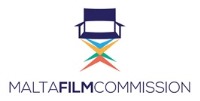 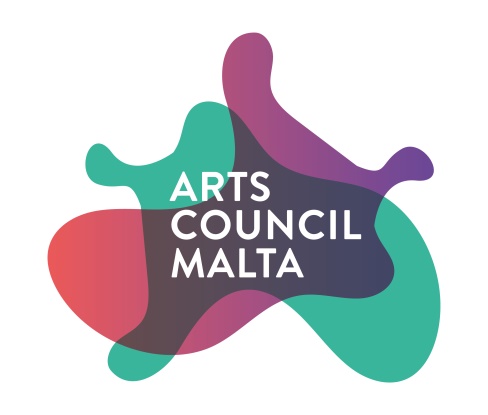 Film Distribution Grants ProgrammeANNEX 1: STATE AID DECLARATIONIf the submitted application is approved, the project will benefit from de minimis State Aid in line with the parameters and criteria of Commission Regulation (EU) No 1407/2013 of 18 December 2013 on the application of Articles 107 and 108 of the Treaty on the Function of the European Union to de minimis aid (Official Journal of the European Union L352/1, 24/12/2013) (the De Minimis Regulation). The total de minimis aid granted to any single undertaking shall not exceed €200,000 over any period of three fiscal years. In line with the de minimis State Aid regulation regarding de minimis aid reports shall be maintained for 10 years from the date on which the last individual aid was granted under the scheme.The Applicant is required to complete and sign the De Minimis Declaration that they (and/or their shareholders) have not received or has not applied for any De Minimis aid which would result in the de minimis ceiling established by the De Minimis Regulation being exceeded, during the current fiscal year and the two previous fiscal years in terms of the De Minimis Regulation, and warrants and represents that it has fully disclosed any de minimis aid received and/or applied for. Any de minimis aid received in excess of the established threshold will have to be recuperated, with interest, from the enterprise receiving the aid. The following is an indicative list of the possible forms of State Aid: Grants from public bodies Loans or loan guarantees at favourable ratesTax benefitsWaiving or deferral of fees or interest normally due Marketing and advertising assistance Consultancy, training and other support provided either free or at a reduced rateAid for investment in environmental projects or research and development assistancePurchase, rent or lease of immovable property at less than market rate.Potentially any assistance from a public body may constitute state aid. Should you have any doubts on this matter, contact the Fund Administrators on: info@maltafilmcommission.comDeclarationI declare that a comprehensive amount of de minimis aid received to date over the last three fiscal years is (either as an individual or as a company (including shareholders of applicant company):A breakdown of the source, type and amount of de minimis aid received is presented overleaf. (if no de minimis aid was received kindly mark as Nil)Business Undertaking (Full Legal Name): ___________________________________________________   VAT Registration Number: _______________________________________________________________	Name and surname (BLOCK CAPITALS): ____________________________________________________	Position in establishment: _____________________________________________________________________________________________________	_______________________________________Signature               					Datedetailed information concerning applicable state aid under the de minimis rule.(Note: Information should include both State aid received as well as applications for de minimis State Aid still pending approval by potential grantors)Fiscal Year 2014Fiscal Year 2015Fiscal Year 2016TOTAL€€€€DATESOURCE/GRANTORSTYPE OF STATE AIDAMOUNT €EXAMPLE:Central GovernmentSoft Loan Scheme€23, 293